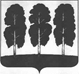 АДМИНИСТРАЦИЯ БЕРЕЗОВСКОГО РАЙОНАХАНТЫ-МАНСИЙСКОГО АВТОНОМНОГО ОКРУГА - ЮГРЫПОСТАНОВЛЕНИЕот  15.11.2018         						                                     № 1017пгт. БерезовоОб утверждении Инвестиционного послания главы Березовского района на 2019 год В целях формирования благоприятного инвестиционного климата, определения основных приоритетов развития и поддержки инвестиционной деятельности на территории Березовского района, в соответствии с распоряжением администрации Березовского района от 16.06.2017 № 489-р «О порядке подготовки, обсуждения и обнародовании инвестиционного послания главы Березовского района»:Утвердить Инвестиционное послание главы Березовского района на 2019 год согласно приложению к настоящему постановлению.Опубликовать настоящее постановление в газете «Жизнь Югры» и разместить на официальном веб-сайте органов местного самоуправления Березовского района.3. Настоящее постановление вступает в силу после его подписания.4. Контроль за исполнением настоящего постановления возложить на заместителя главы района, председателя Комитета С.В. Ушарову.И.о. главы района                                                                                            С.Н. ТитовПриложение к постановлению администрации Березовского районаот 15.11.2018 № 1017Инвестиционное послание главы Березовского района на 2019 годУважаемые коллеги, депутаты, руководители предприятий и организаций, предприниматели и жители Березовского района!Основной целью настоящего инвестиционного послания является информирование жителей и участников инвестиционного процесса о планируемых и проведенных мероприятиях по улучшению инвестиционного климата в Березовском районе, повышению уровня благосостояния и комфортности жизни жителей района за счет привлечения инвестиций в различные сферы экономики: социальную сферу, сферу жилищно-коммунального хозяйства, транспорта и другие сферы.В новых экономических реалиях проводимая работа по улучшению инвестиционного и предпринимательского климата позитивно влияет на показатели социально-экономического развития Березовского района.Приведу краткую характеристику основных показателей социально-экономического развития района:- по объему промышленного производства, выполненных работ и услуг собственными силами по крупным и средним предприятиям-производителям промышленной продукции зафиксирован значительный рост. За истекший период 2018 года указанный показатель вырос в 3 раза, достигнув 1 680,4 млн. рублей к уровню аналогичного периода 2017 года;- объем инвестиций в основной капитал за счет всех источников финансирования по крупным и средним организациям района по итогам 2018 года оценивается в 1 973,2 млн. рублей, рост в 2,7 раза к уровню 2017 года;- оборот розничной торговли за 10 месяцев текущего года составил 4 217,6 млн. рублей, что выше на  0,5 % к показателя за 2017 года;- среднемесячная номинальная начисленная заработная плата одного работника в организациях района на отчетную дату составила 75 823 рубля. В сравнении с аналогичным периодом прошлого года показатель вырос на  11,4%; - введено в действие жилых домов общей площадью 6 645,4 кв. м, что на 2 890,6 кв. м больше показателя 2017 года. Это 3 448,3 кв. м многоквартирного жилья, индивидуального – 3 197,1 кв. м. Нам необходимо принять максимальные меры по наращиванию темпов строительства жилья на территории населенных пунктов Березово, Игрим. На сегодняшний день существует высокая потребность в квадратных метрах, удовлетворить которую без привлечения инвестиционного потенциала предпринимательского сообщества не представляется возможным в связи с отсутствием собственных застройщиков на территории района.Финансовый вклад бизнеса в развитие территории влечет за собой создание новых рабочих мест, увеличение налоговой базы района.Поэтому мы должны создать максимально благоприятные условия для ведения бизнеса и инвестиционный климат, направленный на повышение привлекательности района.   С целью обеспечения системного подхода к решению проблем по привлечению инвестиций в экономику района на протяжении ряда лет в Березовском районе реализуются муниципальные программы, направленные на поддержку и развитие субъектов малого и среднего предпринимательства, в том числе агропромышленного комплекса. Мероприятия муниципальных программ  направлены на повышение доступности финансовых ресурсов, развитие социального предпринимательства, улучшение доступа субъектов малого и среднего предпринимательства к государственной и муниципальной поддержке: финансовой, имущественной, информационной и консультационной. Финансовая поддержка оказывается в форме субсидий, предоставляемых за счет средств окружного и местного бюджетов. За 10 месяцев 2018 года оказана поддержка 16 субъектам предпринимательства, 10 сельхозпроизводителям, в общей сумме 5 592,7 тыс. рублей. По итогам года эта сумма увеличится до 7 257,5 тыс. рублей. В настоящее время в сфере агропромышленного комплекса в инвестиционной фазе находятся два проекта:- по строительству линии по производству, переработке и упаковке молока в пгт. Игрим (глава КФХ Родионов М.А.). Общий объем инвестиций по проекту на текущую дату составляет 7,4 млн. рублей.- строительство комплекса по разведению крупного рогатого скота, для производства продукции мясо-молочного скотоводства. (КФХ Шахова Н.Н.). Общий объем инвестиций по проекту на текущую дату составляет 9,1 млн. рублей.  В целом по проектам планируется создать 10 рабочих мест. Запуск производственной линии и ввод комплекса запланирован в первом квартале 2019 года.Предприниматели района продолжают строить и открывать новые объекты. В текущем году в сфере потребительского рынка в районе открыты три объекта торговли общей площадью 367,07 кв. м. Формирование туристической индустрии является одним из приоритетных направлений развития экономики района, определенных Стратегией социально-экономического развития Березовского района до 2030 года.Данная отрасль способна оказать позитивное влияние на динамику роста экономического развития района. Создание рабочих мест, развитие традиционных народных промыслов коренных народов Севера позволит обеспечить население стабильным уровнем дохода, увеличить жизненный уровень.Березовский район является одним из немногих муниципальных образований автономного округа, обладающих богатейшим и уникальным в своем разнообразии потенциалом в сфере туризма, что дает основание на успешное развитие туристской индустрии. За истекший период 2018 года Березовский район посетило более 3 тыс. человек, что на 40 процентов превышает уровень 2017 года. Реализация туристского потенциала Березовского района, создание рентабельного туристского продукта и привлечение стабильного потока туристов будет способствовать развитию данной сферы. На сегодняшний день рыбная отрасль в Березовском районе переживает не лучшие времена. Под угрозой находится деятельность старейшего в Югре рыбоперерабатывающего предприятия. Привлечение внешних инвесторов единственная возможность дать вторую жизнь предприятию, модернизировать основные фонды, сохранить бренд территории, рабочие места, в том числе для коренного населения.   Неотъемлемым звеном инвестиционной политики Березовского района является информационная открытость, в том числе, в сети Интернет.В целях привлечения партнеров и инвесторов, повышения открытости на официальном сайте Березовского района функционирует специализированный раздел, посвященный инвестиционной деятельности, где в открытом доступе размещается информация о реализуемых и планируемых к реализации инвестиционных проектах, сформированных инвестиционных площадках. В целях объективного представления об инвестиционной привлекательности нашего муниципального образования потенциальные инвесторы могут ознакомиться с Инвестиционным паспортом Березовского района.Значительное влияние на инвестиционный климат оказывают сроки, прозрачность и удобство прохождения процедур для оформления разрешительной документации на строительство.Сокращены сроки получения разрешения на строительство с 7 до 5 рабочих дней, выдачи градостроительного плана земельного участка с 20 до 15 календарных дней.Внедрен автоматизированный «калькулятор процедур» получения исходно-разрешительной документации на строительство объектов. На официальном сайте органов местного самоуправления района в разделе, посвященном инвестиционной деятельности, размещены пошаговые видео-инструкций о порядке прохождения процедур от выдачи градостроительного плана до разрешения на строительство.В рамках повышения инвестиционной привлекательности, с целью практического взаимодействия субъектов предпринимательской деятельности с администрацией района, продолжается работа двух советов: совет по инвестиционной политике Березовского района и совет по развитию малого и среднего предпринимательства. Данные институты являются механизмами обратной связи с бизнесом. Они позволяют вовлекать представителей общественности и предпринимателей в рассмотрение инициатив инвесторов и иных вопросов инвестиционной и предпринимательской деятельности. Одной из главных наших задач является реализация инвестиционных проектов на территории района с применением механизмов концессионных соглашений, государственно-частного и муниципально-частного партнерства.Особое внимание в данном направлении уделено строительству объектов коммунального комплекса и образования на территории района.В текущем году администрацией района, в соответствии с планом мероприятий по заключению концессионного соглашения в отношении объектов тепло-, водоснабжения и водоотведения, находящихся в муниципальной собственности Березовского района, совместно с потенциальным инвестором (концессионером) прорабатывается механизм и основные условия концессионных соглашений в отношении объектов централизованных систем теплоснабжения Березовского района.Заключение концессионного соглашения между администрацией района и концессионером позволит провести в 2019 году модернизацию объектов централизованной системы теплоснабжения пгт. Березово и Игрим.Наряду с этим, планируется реализация инвестиционного проекта по строительству «Средней общеобразовательной школы в пгт. Березово на 700 мест». В текущем году администрацией района осуществлена подготовка необходимой документации, также информационно-консультационная поддержка строительных компаний по реализации государственной программы «Развитие образования в Ханты-Мансийском автономном округе – Югре». В целях благоустройства территории района в 2018 году мы приняли участие в реализации федерального портфеля проектов «Формирование комфортной городской среды». За счет привлечения инвестиций из федерального и окружного бюджета проведены работы по благоустройству 5 дворовых территорий в пгт. Березово, 4 территории и объекта общего пользования  (приобретена и установлена детская спортивная площадка в с. Саранпауль, построена центральная площадь птг. Игрим, в пгт. Березово и д. Хулимсунт благоустроены две территории общего пользования). До конца года будут завершены работы на двух объектах (капитальный ремонт универсальной детской дворовой площадки в с.п. Приполярный, возведение памятника «ЛЕБЕДИ» воинам интернационалистам и участникам локальных военных конфликтов в парке им. Сухарева И.Е в пгт. Игрим).На 2019 год перед нами стоит задача увеличить количество объектов благоустройства. Запланировано проведение работ по благоустройству в пгт. Березово территории, расположенной около памятника Герою Советского Союза Г.Е. Собянину и 8 дворовых территорий, в с. Саранпауль «Парка победы».Благоустройство объектов  способствует  улучшению оценки жителями района качества жизни, снижению миграции в трудоспособном возрасте, снижению социальной напряженности. Как следствие, это позволяет увеличить привлекательность территории для предпринимательства и развития инвестиционной деятельности.Развитие дорожной инфраструктуры является одним из приоритетных направлений. Немало работы было проделано в 2018 году по приведению в порядок дорог местного значения. На улучшение дорожного покрытия было направлено около 23 млн. рублей, из них 18 млн. рублей средства бюджета автономного округа. В 2019 году мы планируем наращивать объемы и улучшать качество дорожного строительства. В целях повышения надежности и качества электроснабжения АО «Юграэнерго» в рамках инвестиционной программы продолжает реализацию инвестиционных проектов по строительству (реконструкции) дизельных электростанции и сетей электроснабжения в населенных пунктах Сосьва, Саранпауль, Няксимволь, Анеева, Ломбовож, Кимкъясуй, Сартынья. Часть работ уже проведена, завершение строительства запланировано на 2019 год.В 2018 году на территории Березовского района осуществляет деятельность по строительству ВОЛС ООО «Сеть»:- завершено строительство отвода от магистральной волоконной оптической сети ВОЛС до п. Приполярный и пгт. Игрим.  В населенных пунктах пгт. Игрим, п. Светлый, д. Хулимсунт и п. Приполярный сеть Интернет осуществляется посредством волоконной оптической линией связи;- будет продолжено строительство ВОЛС до с. Няксимволь, с. Саранпауль, п. Сосьва и с. Ломбовож.В 2018 году в Березовском районе в рамках внедрения проектного управления в администрации района запущены к реализации 5 муниципальных проектов: строительство школ в пгт. Березово и п. Приполярный, строительство детского сада и пожарного водоема в с. Саранпауль (на сегодняшний день проект реализован), завершение строительства культурно-образовательного комплекса в д. Хулимсунт.Применение проектного формата работы в деятельности органов местного самоуправления, с проведением регулярных заседаний Проектного комитета,  позволяет последовательно улучшать инвестиционный климат в Березовском районе.В заключение своего выступления, хочу отметить, что только совместная деятельность власти с бизнесом и общественностью позволит улучшить деловой климат в Березовском районе и повысить качество жизни.Мы приглашаем к сотрудничеству всех представителей делового сообщества.С уважением, глава Березовского района.